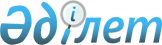 О внесении изменений в постановление Правительства Республики Казахстан от 22 января 1996 г. N 74П о с т а н о в л е н и е Правительства Республики Казахстан от 16 апреля 1996 г. N 448



          Правительство Республики Казахстан ПОСТАНОВЛЯЕТ:




          Внести в постановление Правительства Республики Казахстан от 22
января 1996 г. N 74  
 P960074_ 
  "О мерах по реализации Программного займа
Азиатского Банка Развития для сельскохозяйственного сектора" следующие
изменения:




          1. В приложении 2:




          1) утвердить председателем Межведомственного совета по
координации программного займа Азиатского Банка Развития для
сельскохозяйственного сектора Карибжанова Ж.С. - Заместителя
Премьер-Министра Республики Казахстан;




          2) назначить заместителем председателя указанного Совета
Ахымбекова С.Ш. - Министра сельского хозяйства Республики Казахстан,
освободив от этих обязанностей Карибжанова Ж.С.;




          3) вывести из состава Совета Есимова А.С. в связи с переходом на
другую работу.




          2. (Пункт 2 утратил силу - постановлением Правительства РК
от 12 декабря 1996 г. N 1531  
 P961531_ 
 )








                    Премьер-Министр




                Республики Казахстан








					© 2012. РГП на ПХВ «Институт законодательства и правовой информации Республики Казахстан» Министерства юстиции Республики Казахстан
				